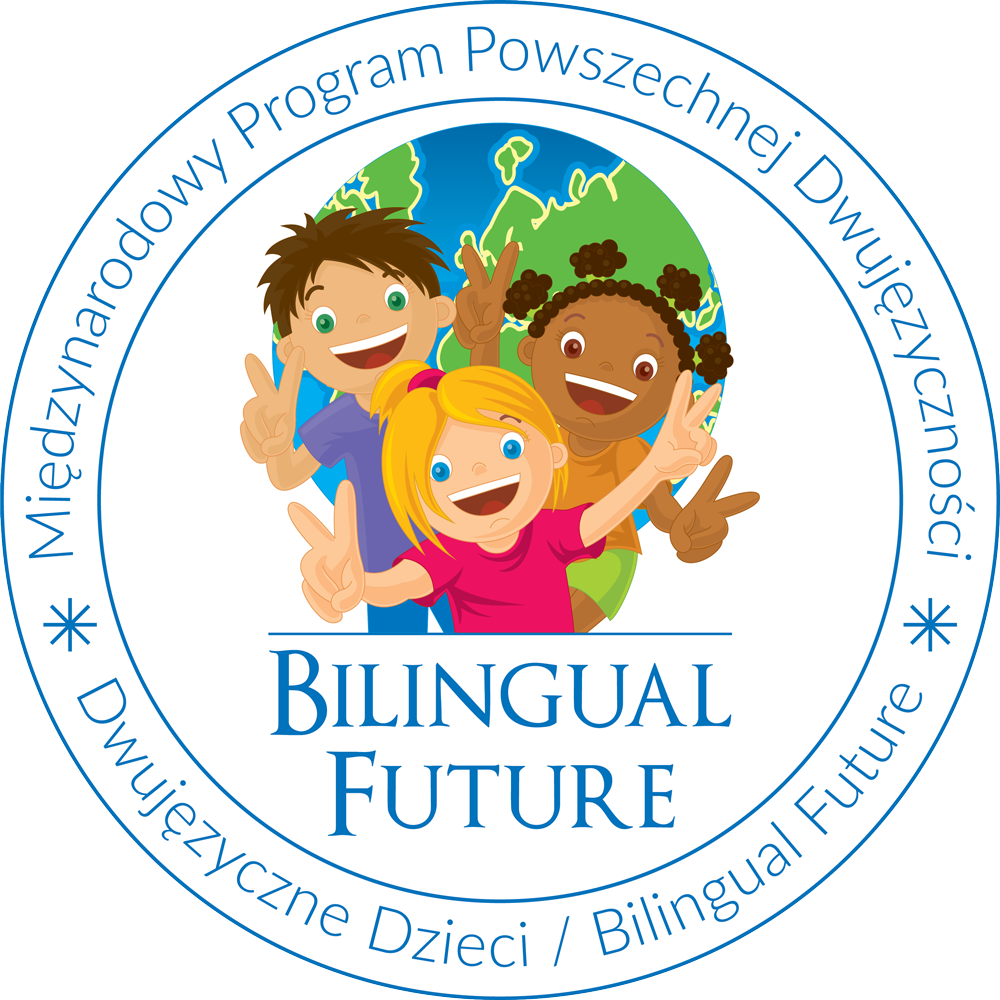 Międzynarodowy Program Powszechnej Dwujęzyczności „Dwujęzyczne Dzieci / Bilingual Future”
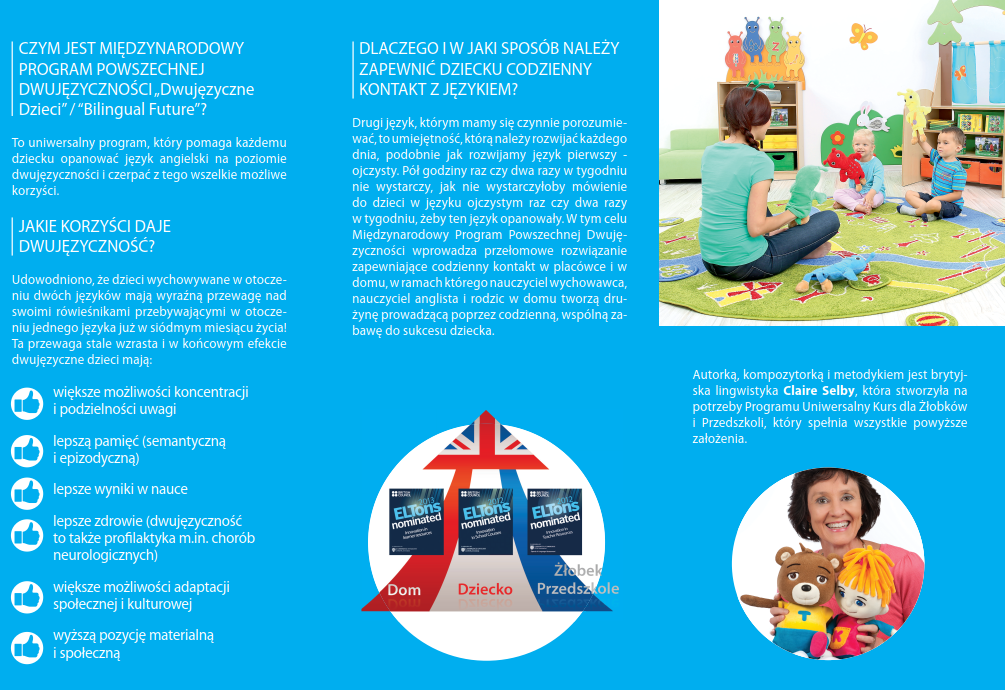 Więcej informacji:www.dwujezycznedzieci.plwww.bilingualfuture.com/pl/www.youtube.com/DwujezyczneDzieci
Playlista informacyjna dla Rodziców:https://tinyurl.com/mppd-playlista-rodzice
Infolinia: (+48) 22 290 44 33